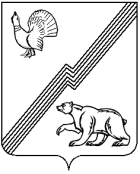 АДМИНИСТРАЦИЯ ГОРОДА ЮГОРСКАХанты-Мансийского автономного округа - ЮгрыПОСТАНОВЛЕНИЕот 30 марта 2021 года 							                  № 420-пО внесении изменений в постановление администрации города Югорска от 02.04.2018 № 949 «Об утверждении Положения об особенностях подачи и рассмотрения жалоб на решения и действия (бездействие) органов и структурных подразделений администрации города Югорска и их должностных лиц,  муниципальных служащих, муниципального автономного учреждения «Многофункциональныйцентр предоставления государственных и муниципальных услуг» и его работниковВ соответствии с Федеральным законом от 27.07.2010 № 210- ФЗ                         «Об организации предоставления государственных и муниципальных услуг», постановлением Правительства Российской Федерации от 16.08.2012 № 840                «О порядке подачи и рассмотрения жалоб на решения и действия (бездействие) федеральных органов исполнительной власти и их должностных лиц, федеральных государственных служащих, должностных лиц государственных внебюджетных фондов Российской Федерации, государственных корпораций, наделенных в соответствии с федеральными законами полномочиями по предоставлению государственных услуг в установленной сфере деятельности, и их должностных лиц, организаций, предусмотренных частью 1.1 статьи 16 Федерального закона                                   «Об организации предоставления государственных и муниципальных услуг», и их работников, а также многофункциональных центров предоставления государственных и муниципальных услуг и их работников», руководствуясь постановлением администрации города Югорска от 29.06.2020 № 841                         «О ликвидации муниципального автономного учреждения «Многофункциональный центр предоставления государственных и муниципальных услуг» : 1. Внести в постановление администрации города Югорска от 02.04.2018 № 949 «Об утверждении Положения  об особенностях подачи и рассмотрения жалоб на решения и действия (бездействие) органов и структурных подразделений администрации города Югорска и их должностных лиц,  муниципальных служащих, муниципального автономного учреждения «Многофункциональный центр предоставления государственных и муниципальных услуг» и его работников» (с изменениями от 08.11.2018                         № 3065) следующие изменения:1.1. В заголовке, пункте 1 слова «, муниципального автономного учреждения «Многофункциональный центр предоставления государственных и муниципальных услуг» и его работников» исключить.1.2. В приложении:1.2.1. В заголовке слова «, муниципального автономного учреждения «Многофункциональный центр предоставления государственных и муниципальных услуг» и его работников» исключить.1.2.2. В пункте 1 слова «, муниципального автономного учреждения «Многофункциональный центр предоставления государственных и муниципальных услуг» (далее – многофункциональный центр) и его работников» исключить.1.2.3. Пункт 4 изложить в следующей редакции:«4. Жалоба подается для рассмотрения в орган или структурное подразделение администрации города Югорска, предоставляющие муниципальную услугу (далее- орган, предоставляющий муниципальную услугу), многофункциональный центр предоставления государственных и муниципальных услуг (далее- многофункциональный центр).».1.2.4. Пункты 6, 7 признать утратившими силу.1.2.5. Абзац первый пункта 8 изложить в следующей редакции:«8. Орган, предоставляющий муниципальную услугу, обеспечивает:».1.2.6. В пункте 10:1.2.6.1. Абзац второй изложить в следующей редакции:«1) нарушение срока регистрации запроса о предоставлении муниципальной услуги;».1.2.6.2. В абзацах третьем, шестом, десятом, одиннадцатом слова «В указанном случае досудебное (внесудебное) обжалование заявителем решений и действий (бездействия) многофункционального центра, работника многофункционального центра возможно в случае, если на многофункциональный центр, решения и действия (бездействие) которого обжалуются, возложена функция по предоставлению соответствующих муниципальных услуг в полном объеме в порядке, определенном частью 1.3 статьи 16 Федерального закона от 27.07.2010 № 210-ФЗ «Об организации предоставления государственных и муниципальных услуг» исключить.1.2.6.3. Абзац восьмой изложить в следующей редакции:«7) отказ органа, предоставляющего муниципальную услугу, его должностного лица в исправлении  допущенных опечаток, и ошибок в выданных в результате предоставления муниципальной услуги документах либо нарушение установленного срока таких исправлений;».1.2.7. В пункте 11:1.2.7.1. В абзаце втором слова «многофункционального центра, его руководителя и (или) работника,» исключить.1.2.7.2. В абзацах четвертом, пятом слова  «многофункционального центра, работника многофункционального центра» исключить.1.2.8. Пункт 13 признать утратившим силу.1.2.9. В пункте 17 слова «многофункционального центра, его должностного лица,» исключить.1.2.10. В пункте 19 слова «, многофункциональный центр либо Департамент, в компетенцию которых» заменить словами «в компетенцию которого».1.2.11. В пунктах 21, 25 -27 слова «многофункционального центра, Департамента» в соответствующих падежах исключить.1.2.12. В пункте 22 слова «, многофункциональный центр принимают» заменить словом «принимает».1.2.13. В пункте 24 слова «многофункциональным центром,» исключить.1.2.14. В приложении к Положению пункты 4, 6 признать утратившими силу.2. Опубликовать постановление в официальном печатном издании города Югорска и разместить на официальном сайте органов местного самоуправления города Югорска.3. Настоящее постановление вступает в силу после его официального опубликования.Исполняющий обязанности главы города Югорска                                                                       С.Д. Голин  